Slovenská spoločnosť elektronikov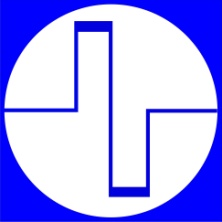 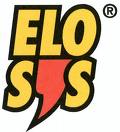  Ministerstvo školstva SREXPOCENTER, a.s. TrenčínVýstavisko AGROKOMPLEX NitraCELOSLOVENSKÉ FINÁLE TECHNICKEJ SÚŤAŽE MLADÝCH ELEKTRONIKOV39. ročník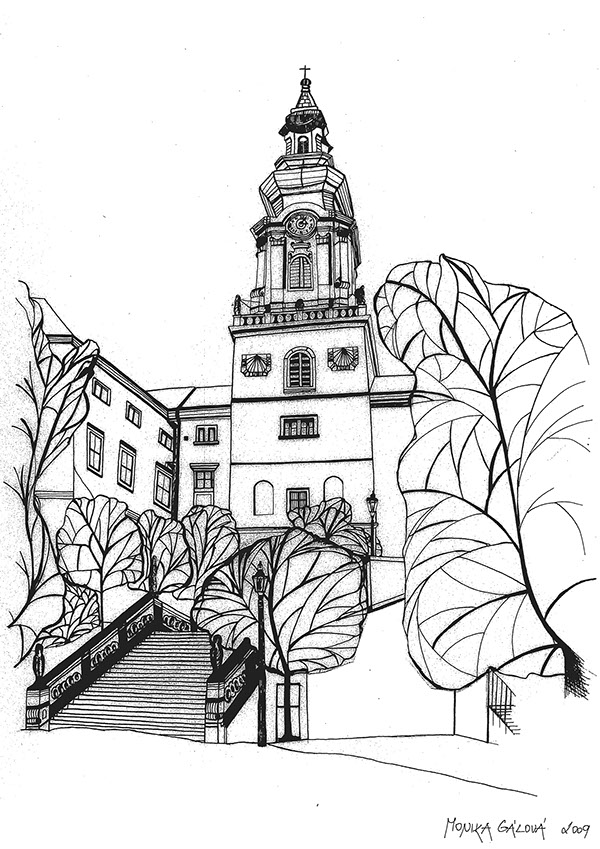 T S M E    N I T R A25. –  26. máj 2017PropozícieCELOSLOVENSKÉ FINÁLE TECHNICKEJ SÚŤAŽE MLADÝCH ELEKTRONIKOVCieľ súťaže:		rozvíjať záujem mládeže o elektroniku, zvyšovať 				teoretické vedomosti a praktickú zručnosť detí0rganizátor súťaže: 	Slovenská spoločnosť elektronikov BratislavaMinisterstvo školstva SREXPOCENTER, a.s.TrenčínRiaditeľ súťaže:		Miro Kohút, SSE Bratislava		Komisár súťaže:		Jaroslav Hošťálek, Klub elektroniky TrenčínPredseda poroty:		Doc. Ing. Miloslav Hruškovic, CSc.Dátum súťaže: 		25.  – 26. máj 2017Miesto:			Agrokomplex NÁRODNÉ VÝSTAVISKO, š.p.				Spojovací krčok A-BSúťažná kategória:	TSME je súťažou tých, ktorí boli v školskom roku2015/2016 žiakmi ZŠ alebo reálnych gymnázií do kvinty Podmienky účasti:	Súťaže sa môžu zúčastniť najlepší traja z miestnych alebo oblastných kôl, resp. zo stredných odborných škôl. SSE zabezpečí zdarma pre každého organizátora stavebnice.Súťažiaci, ktorí si prinesú vlastný fungujúci výrobok  z oblasti elektroniky s vlastnou technickou dokumentáciou (schéma zapojenia, stručný popis činnosti a tech. údaje), budú zaradení do súťaže o najlepší výrobok.Prihlášky: 			Zasielajte spolu s výsledkovou listinou okresného 				(regionálneho) kola TSME na adresu SSE. Súťažné disciplíny: 	1. Technická súťaž					a. odborný test					b. praktická stavba súťažného výrobku	Odborná  porota  vyhodnotí  v  každej  disciplíne  poradie  súťažiacich  jednotlivcov podľa získaných bodov. Konečné  umiestnenie  v  TSME je dané súčtom  bodov z  jednotlivých  disciplín. 	a)  odborný test 	Každej  súťažnej  otázke  bude priradená bodová  hodnota. Poradie súťažiacich sa určí súčtom získaných bodov. V prípade rovnosti bodov rozhoduje lepší čas odovzdania testu.	b)  stavba súťažného výrobku	Súťažiaci zhotovia elektronický výrobok z dodanej stavebnice, na základe schémy zapojenia. Hodnotí sa:      		- funkčnosť      		- kvalita spájkovania      		- celkový vzhľad výrobku      		- čas zhotovenia výrobku,pričom výrobky nefunkčné z viny súťažiaceho sa umiestnia až za všetkými funkčnými výrobkami.	V prípade rovnakého súčtu poradí viacerých súťažiacich rozhodne o konečnom poradí v tejto disciplíne kvalita spájkovania. Problém nefunkčnosti jednoznačne rozhodne porota kontrolou odovzdaného výrobku. Výrobky nefunkčné, bez  zavinenia súťažiaceho (napr. chybnou súčiastkou) sa hodnotia ako funkčné.Oprava chybného výrobku po odovzdaní nie je prípustná. Organizátor určí časový limit na zhotovenie súťažného výrobku  podľa jeho náročnosti.2.   Súťaž prinesených výrobkov.	Prinesené výrobky hodnotia všetci účastníci súťaže – anketa. Autori najlepších výrobkov budú obhajovať svoje práce. Obhajobu hodnotí porota.Ocenenia.	Prví traja v technickej súťaži ako i v súťaži prinesených výrobkov budú odmenení diplomom a vecnými cenami. Časový  plán:25. máj 2017		 9.00	príchod, prezentácia štvrtok				a odovzdanie prineseného výrobku				11.00 otvorenie súťaže11.30 konštrukcia elektronického výrobku				13.00	obed				13.30	konštrukcia elektronického výrobku				16.00 anketa o najlepší prinesený výrobok					19.00 odborný test26. máj 2017		  9.00 obhajoba najlepších výrobkovpiatok			11.00 prehliadka medzinárodného veľtrhu EloSys				12.00	slávnostné vyhodnotenie súťaže				13.00 obed				14.00 prehliadka veľtrhu Technicko - organizačné zabezpečenie :Každý súťažiaci si prinesie základné náradie elektronika, spájko-vačku, písacie potreby, hygienické potreby.Registračný poplatok pre účastníka je 25 €.          Organizátor zabezpečí  prihláseným účastníkom, t.j. súťažiacim a doprovodu ubytovanie  aj  stravu, vstup na výstavisko Agrokomplex Nitra, súťažiacim zabezpečí elektronické stavebnice na súťaž. Cestovné výdavky hradí vysielajúca organizácia.V prípade, že poriadateľovi vzniknú náklady z nedisciplinovanosti, nedodržania propozícií a pokynov usporiadateľa, hradí ich ten, kto ich zapríčinil.	Organizátor si vyhradzuje možnosť aktualizovať časový plán, o zmenách budú súťažiaci i doprovod včas oboznámení.	Informácie - M. Kohút, 0905 / 52 1989			 - J. Hoštálek 0908 / 49 333 9   	Adresa – 	SSE, Wolkrova 4, 851 01 Bratislava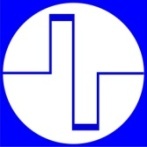 			tel:02/6224 5138, fax 02/62246926mail: skse@skse.sk 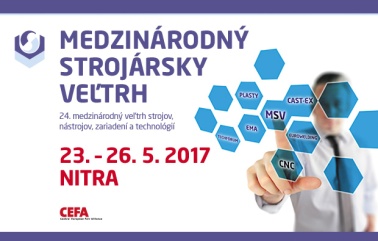 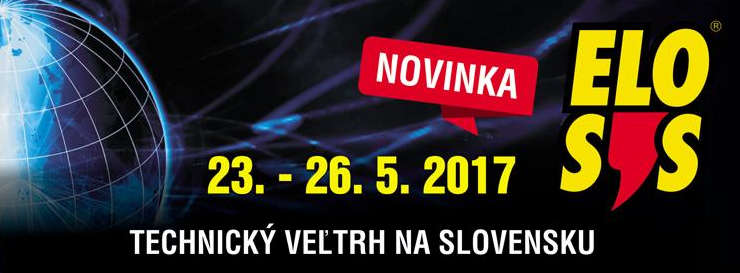 SPRIEVODNÝ PROGRAM-  24. Medzinárodný veľtrh strojov, nástrojov, zariadení a technológií-  23. ročník medzinárodného veľtrhu elektrotechniky, energetiky,   elektroniky, osvetlenia a telekomunikácií-  konferencia   ELECTRON 2017  –  21. Ročník-  LED svietidlá, ich výber a použite vhodného riadenia-  prednášky Fakulty špeciálnej techniky Trenčianskej univerzity-  KVALITA, TECHNOLÓGIE, DIAGNOSTIKA – vedecká konferencia SPU v Nitre-  Novinky v meracej technike-  odborné semináre a prednášky, panelové diskusie-  workshopy, firemné semináre a prezentácie, kooperačné podujatia